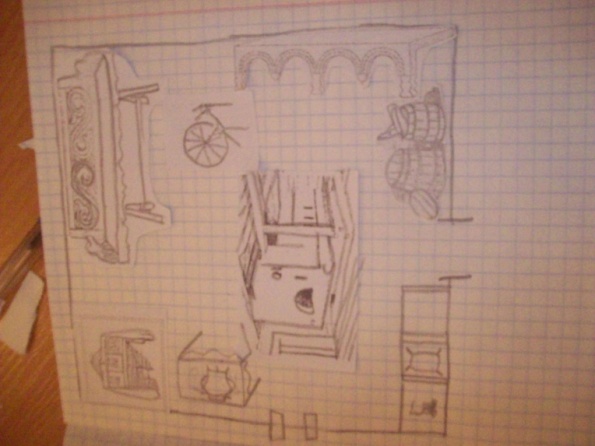 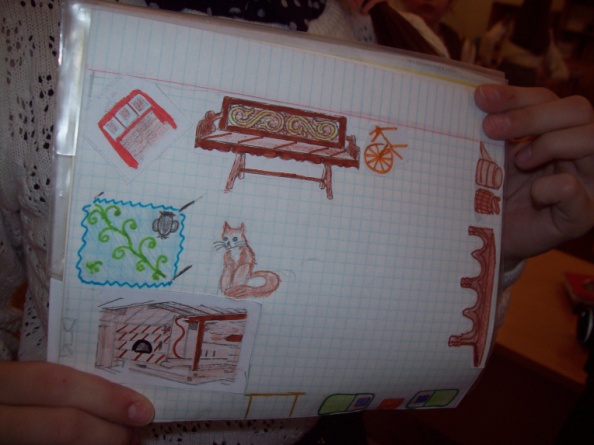 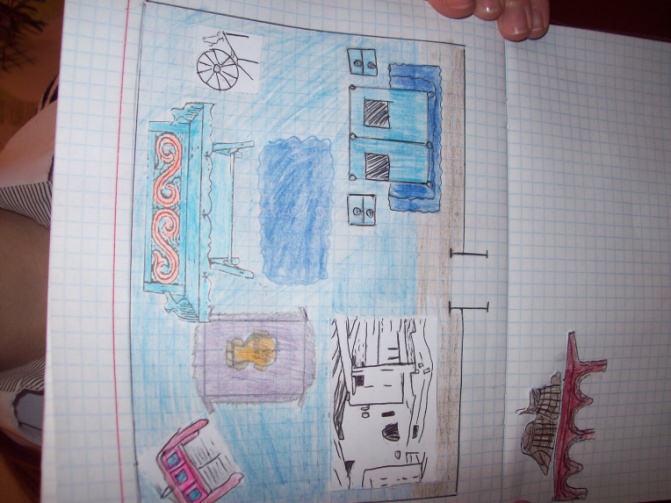 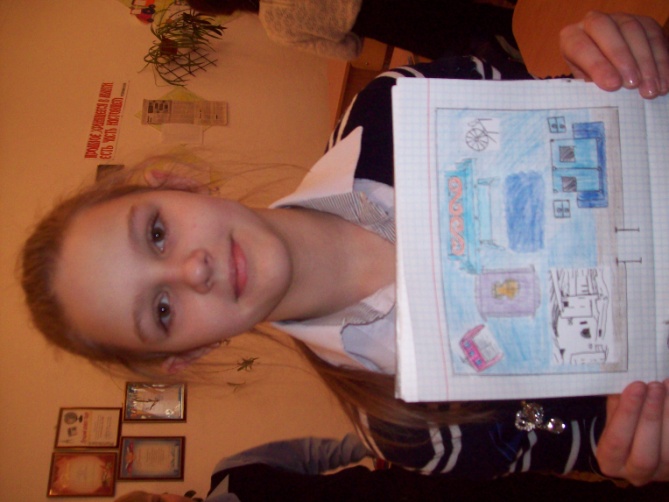 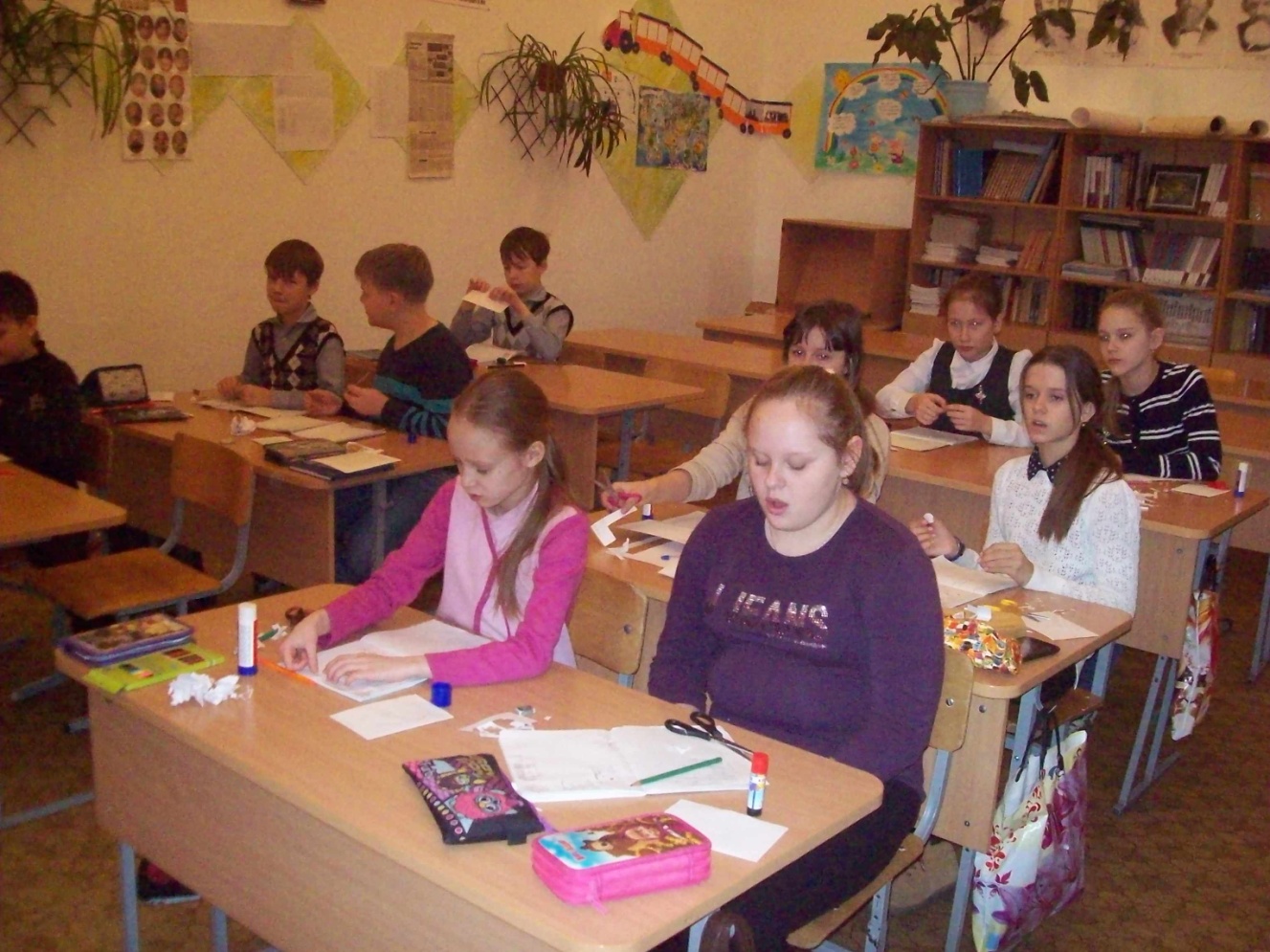 Экскурсия в Краеведческий музей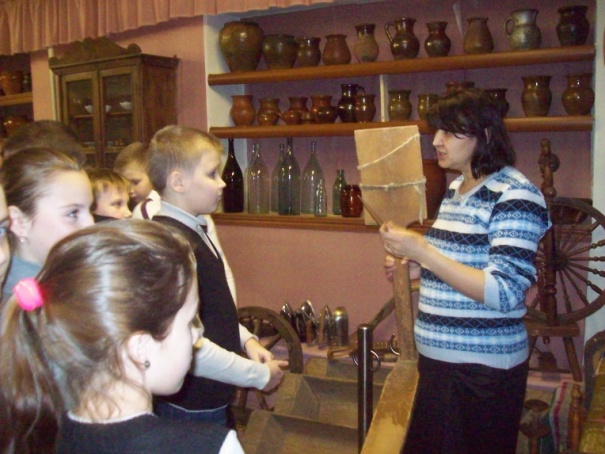 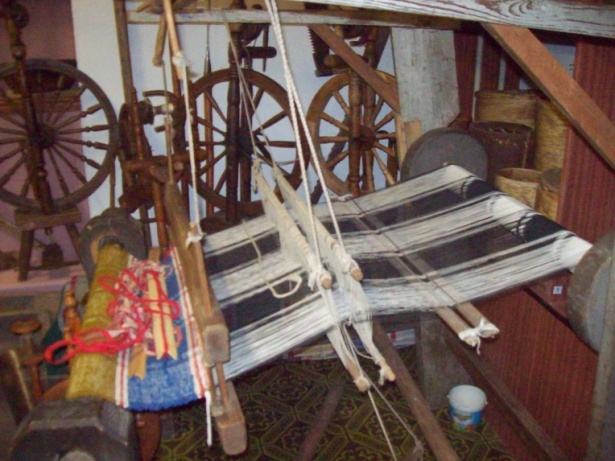 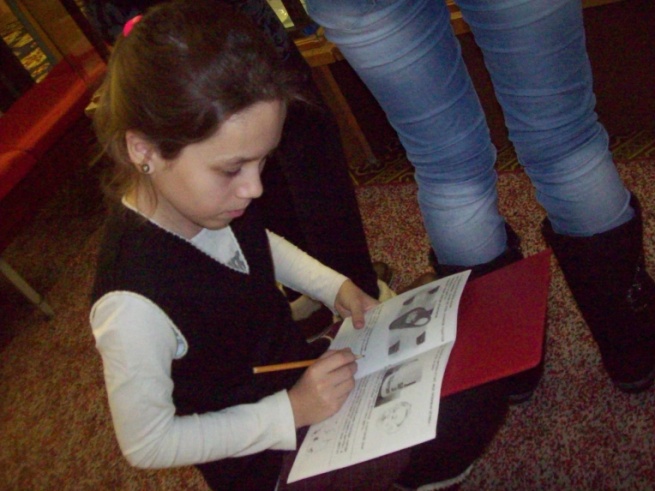 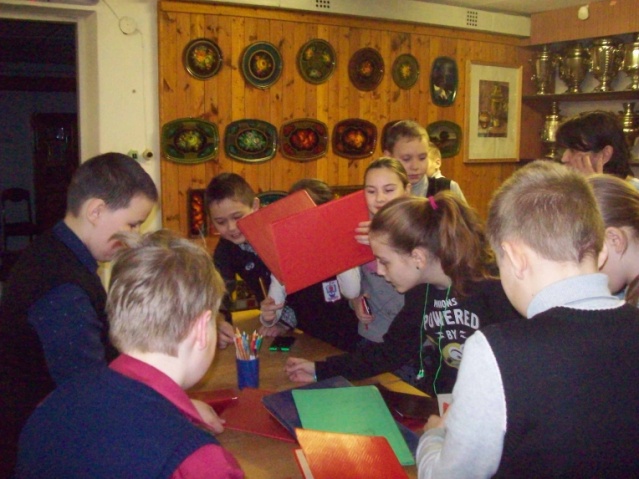 